2018 群英行腳 ~ 大專「英」樂夏令營
志工團隊甄選簡章103年11月10日草案
103年12月9日修訂
104年1月5日核定通過
103年12月9日修正
104年11月14日修正
105年1月13日核定通過
105年10月20日修正
105年12月7日核定通過
106年10月25日修正
107年02月22日核定通過

活動目的教育部國民及學前教育署（以下簡稱國教署）為提升學生英語學習興趣，平衡城鄉資源，縮短學習落差，開拓學生國際視野，提升國家競爭力，俾與世界緊密接軌，於103年結合各個大專院校試辦第一屆「2014群英行腳 ~ 大專『英』樂夏令營」（以下簡稱群英行腳），104年正式運行，歷屆均招募優秀之大專青年（包括大學部、研究所之本國或國際生），經培訓後安排至國內偏遠、教學資源缺乏暨弱勢學生居多地區之國中、小帶領暑期英語營活動，辦理後成效良好，自106年第四屆起將導入留用及開拓新志工的服務承傳概念，藉由大專志工對偏鄉學子潛移默化的力量，提升其英語文之學習興趣並落實教育之公平正義精神，同時亦強化大專志工的教學競爭力，並完備參與營隊學校之師生國內外交流之語言及行政能力。辦理單位主辦單位：教育部國民及學前教育署承辦單位：國立東華大學甄選活動重要時程表1 107年群英行腳~大專「英」樂夏令營志工團隊甄選活動重要時程夏令營出隊時間表2 群英行腳2018志工服務時間表甄選活動辦法2018群英行腳~大專「英」樂夏令營團隊服務及甄選說明：媒合方式：群英行腳志工服務以雙軌甄選方式辦理，志工團隊可先行尋找目標服務營隊學校，於甄選資料上註明已自行媒合之營隊學校全名，直接進入複審；若無自行媒合對象之志工團隊，則須經由初審後再進入複審。組隊方式：參賽團隊不限同校、同院或同系，並鼓勵以跨領域方式組隊，請儘量納入外籍學生，以增加學生國際文化及全英語方式營隊學習。服務營隊學校：1組團隊為6至8名志工服務1個班級，或至多12名志工服務同營隊學校2個班級（如有增額需求，請另行申請）。為活絡志工們對課程熟悉度及增加志工們同課異備的靈活度，促使自己的英語文教學能力更加精進，每組團隊至少須服務2個營隊學校或2個班級。服務時數：夏令營期間屬服務性質，不支薪，但可核發服務時數證明，若缺席將依比例扣除服務時數，1天8小時計，以下為群英行腳志工服務時數計算表：表 3群英行腳志工服務時數計算表報名方式：無論是自行媒合或是經由群英媒合的志工團隊，請團隊於線上填寫與下載報名資料（團隊甄選報名網址為：http://134.208.15.188/sys/），請單面列印報名資料（一式2份，於左上角以迴紋針夾住即可，請勿特殊裝訂），並由系所或學校核章後，寄至國立東華大學群英行腳辦公室，107年3月31日（六）截止收件（郵戳為憑）。紙本報名注意事項：紙本繳交文件包含團隊報名表（如線上系統第一部份）、「○○主題夏令營團員自我介紹及服務期許書」（如線上系統第二部份）及團隊所有人員簽章之授權同意書（如線上系統第三部份）。未年滿20歲之志工，須填寫家長同意書，並經家長親自簽章，再隨申請文件一併附上。團隊名稱須為英文、不要有特殊符號。報名團隊須根據團隊特色撰寫「○○主題夏令營團員自我介紹及服務期許書」，並根據期許書製作1段「A+選我，全英文團隊介紹創意影片」（影片長度5分鐘以內），請發揮創意團隊自我介紹、對偏鄉服務的自我期許及對本計畫內容的了解等。Facebook創意影片比賽：即日起於Facebook「2018群英行腳 ~ 大專『英』樂夏令營」粉絲專頁活動中，上傳「A+選我，全英文團隊介紹創意影片」，其A+影片Facebook人氣回響程度則將於107年4月12日（四）下午5點截止，以系統為憑，統計讚數。（Facebook粉絲專頁：https://www.facebook.com/events/1797201857245349/，影片名稱：2018群英行腳－團隊名稱）參加甄選的團隊，必須於報名表上填寫2個服務時間的意願順序，每一團隊至少服務2個班級，至多可服務3個班級，經評選公布第一階段入選大專志工團隊、營隊學校及服務班級年段與班級數量。第一階段入選大專志工團隊與營隊學校須於107年4月19日（四）中午12點前回報自行媒合結果。若無自行媒合對象，則由群英行腳辦公室進行媒合作業，並於107年4月20日（五）公布最終核定營隊學校及媒合名單。2018群英行腳~大專「英」樂夏令營志工團隊組成規範：以團隊為單位，甄選全臺灣大專志工服務團隊。每個團隊須含1位團隊緊急聯絡教官，團隊人數6-8人（服務1班）至12人（服務2班），並指定1名志工為團隊總籌擔任主要聯絡窗口，另指定1名志工為團隊副籌為總籌代理人。參賽資格：組隊不須同校、同院或同系學生，但必須是於國內各大專院校以上（含碩博班）之在學學生（包括於營隊期間仍有學籍之大學部一般生、師培實習生、研究所之本國籍、外國籍或交換生），且並無民事或刑事不良紀錄者。任何活動期間請遵守憲法、法律和職業道德，為人師表，並請保持環境清潔、勿抽菸、喝酒、賭博，任何違反紀律之行為導致服務資格取消，請自行負責。入選團隊必須於甄選公布後，將與服務之營隊學校為單位，組成群英臉書不公開社團，社團成員包含大專志工團隊成員、營隊學校教務及課程輔導員、群英行腳臉書管理員，以及團隊傳習指導教授，日後繼續以此不公開社團執行營隊課程線上共備。傳習指導教授指派：各大專志工團隊將由群英行腳團隊指派1位傳習指導教授，傳習指導教授沒有指導團隊數量限制，惟必須由國內各中、小學任教有經驗之中、外英語文教師（不含儲備教師），或大學教授（必須有國中、小服務經驗者）擔任，且並無民事或刑事不良紀錄者。傳習指導教授必須於正式夏令營開始前對團隊成員執行線上共備課程教育訓練，共同研商營隊服務之教案、夏令營的整體規劃及執行方式。團隊須提出相關課程教案並搭配符合營隊精神的活動、值星官宣布的營隊規範、隊呼設計、競賽或闖關內容等。入選團隊必須派至少4名成員參加營隊課程共備小共識營，與至多4名成員至營隊學校參與場勘小共識營，以利後續營隊課程中之教室、設備及空間使用設計。另須全員參加線上共備營隊課程，與至多2次的面授小共識營及1次的大共識營。大專志工團隊除場勘小共識營與出隊期間之相關費用由營隊學校支付外，大、小共識營期間所衍生之相關費用，皆由群英執行並規劃。大共識營除了講習課程外，團隊志工須以微觀教學的方式討論並修正教案及教具製作，並於指定時間內完成出隊前完整課程設計。2018群英行腳~大專「英」樂夏令營團隊甄選標準：評選小組選評審委員由執行單位招聘資深英語文教學專家擔任，評選小組依報名團隊提送之「○○主題夏令營團員自我介紹及服務期許書」及「A+選我，全英文創意團隊介紹影片」進行評分，評分標準為：○○主題夏令營團員自我介紹（300字內）及團隊服務精神與期許書（2,000字內）：無一定格式，請自行設計（45%）團員自我編排創意性（15%）團隊服務精神及團隊介紹及期許內容（15%）團隊名稱及服務精神目標一致性（15%）5分鐘A+選我，全英文團隊介紹創意影片（佔50%）內容應包含團隊全英語自我介紹、對偏鄉服務的自我期許及對本計畫內容的了解等。報名團隊須於即日起至107年4月12日（四）下午5點前將影片上傳至YouTube，並分享於Facebook「2018群英行腳 ~ 大專『英』樂夏令營」粉絲專頁活動中【https://www.facebook.com/events/1797201857245349/】，進行影片按「讚」活動，人氣回響程度將列入評分標準之中（影片名稱：2018群英行腳－團隊名稱）。影片上傳時間不須與報名表繳交時間同步，可以先行將影片上傳後，再設計團隊主題夏令營自我期許介紹書，但紙本寄送及線上資料填寫截止日均為107年3月31日（六），以郵戳及系統為憑。（團隊甄選報名網址為：http://134.208.15.188/sys/）「A+影片Facebook人氣回響程度」（佔5%）「A+選我，全英文團隊介紹創意影片」按讚統計截止時間為107年4月12日（四）下午5點，系統為憑。2018群英行腳~大專「英」樂夏令營團隊甄選作業流程：第一階段：群英行腳團隊甄選107年4月16日（一）公布第一階段入選大專志工團隊、營隊學校及服務班級年段與數量。107年4月19日（四）中午12點前入選大專志工團隊及營隊學校回報自行媒合結果。無自行媒合者，由群英行腳辦公室進行媒合作業。107年4月20日（五）公布最終核定營隊學校及媒合名單。第二階段：群英行腳媒合及課程共備說明會107年5月4日（五）下午2點，入選志工團隊、營隊學校校長或教務主任與傳習指導教授於臺北中央聯合辦公大樓南棟（暫定）參加媒合及課程共備說明會，並共同訂立營隊課程方向及特質。第三階段：群英行腳教育訓練小共識營（營隊課程共備及場勘）107年5月5日（六）至107年5月6日（日）及107年5月12日（六）至107年5月13日（日），入選團隊將分區參加營隊課程共備小共識營，與營隊學校教務及課程輔導員、傳習指導教授共同以營隊課程方向及特質進行課程深化，並於107年5月13日（日）午夜12點前將營隊課程初稿上傳至群英指定雲端硬碟。表 4 群英行腳2018營隊課程時間表107年5月6日（日）至107年6月3日（日），入選團隊派代表至營隊學校參加場勘小共識營，並由營隊學校執行課務及行政業務教育訓練，詳細流程請見場勘手冊。第四階段：群英行腳教育訓練大小共識營（線上共備及面授）107年5月6日（日）至107年6月30日（六），媒合作業完成後旋即成立各團隊之臉書不公開社團，參與人員為全體志工、傳習指導教授與營隊學校教務及課程輔導員，根據營隊學校所提供在地化及國際化之手作、運動休閒與表演藝術等主題模組課程資訊，設計符合該校學生之營隊課程。107年5月6日（日）至107年6月30日（六），志工團隊可因課程需要與傳習指導教授進行至多2次之面授討論課程，地點請儘量選擇志工團隊所在地為主之交通便利處。107年7月2日（一）至107年7月7日（六），志工團隊須參加行前教育訓練大共識營（地點：未定），大共識營將以微觀教學的方式討論並修正教案，完成培訓後須於最後指定時間前提出一份修正後的「○○主題夏令營教案計畫書」。第五階段：群英行腳駐營準備及出隊各團隊須依照媒合結果出隊，以下為志工團隊服務時間表。         表 5 群英行腳2018志工服務時間表第六階段：成果展及頒獎暨2019說明會107年10月13日（六）將舉行成果展及頒獎暨2019說明會，包括「我的偏鄉行腳故事」徵文及攝影展及群英行腳夏令營成果分享發表。每團隊須派至少5位成員，參加經驗分享會，提供知識傳承，成果發表會及頒獎地點暫定為國立臺北科技大學國際會議廳，若有變動，日後將另行通知。成果分享發表動態展：群英行腳故事個人與團體前3名及6所營隊學校，不拘形式上台5分鐘分享各營隊之群英行腳故事。群英行腳夏令營成果分享發表靜態展：包含各團隊成果報告書、營隊20分鐘回顧影片、成果海報及營隊教具展覽。2018群英行腳~大專「英」樂夏令營團隊甄選報名方式：採紙本郵寄報名，參賽團隊須繳交下列資料（請單面列印）：報名表紙本。授權同意書紙本。未滿20歲志工之家長同意書。以上檔案：請至「2018群英行腳~大專『英』樂夏令營」官方網站下載報名表與授權同意書、家長同意書。群英官方網站網址為：https://sites.google.com/a/gms.ndhu.edu.tw/remotecampstw/，群英粉絲專頁網址為：http://goo.gl/mEKbKH，請參加團隊隨時上網查閱。送件方式截止日期：即日起至107年3月31日（六）午夜12點截止，郵戳為憑。申請書一式2份郵寄：
97401花蓮縣壽豐鄉大學路2段1號，國立東華大學英美系（群英行腳辦公室）嚴愛群教授收，專線：03-863-5658。並註明「群英行腳大專團隊甄選賽」，逾期不予受理。執行單位於收到報名表後兩週內將主動聯繫，通知報名結果若一週內未接獲通知，請來電確認。凡報名參加此甄選團隊，視為已閱讀並完全同意遵守本活動之一切規定，未盡義務者將取消服務學習時數。獎勵辦法所有志工團隊出隊完畢後，依照服務切結書於所有義務執行完畢後，核發服務時數證明，以茲鼓勵。若缺席將依比例扣除服務時數，1天8小時計，並於107年8月3日（五）前線上填報自審服務時數。入選駐營團隊之營隊教學表現及成果製作將受評核，評核標準為：大共識營期間表現：佔30%，含營前教學之教材及教具完成率、大專志工團隊參與度與互動、團隊合作等。成果報告書及影片製作：佔35%，含服務回饋單及學生問卷繳回，報告書內容與創意，並核發成果冊出隊心得總稿費（870元/千字）。臉書及不公開社團互動表現：佔35%，臉書各項活動發文、影音分享、不公開社團中課程共備及出隊業務交辦配合度。大共識營成果演示頒發獎項：行前優良教學過程演示獎第1名，1名，每人獎狀一幀。行前優良教學過程演示獎第2名，2名，每人獎狀一幀。行前優良教學過程演示獎第3名，3名，每人獎狀一幀。行前優良教學過程演示獎佳  作，3名，每人獎狀一幀。營隊教學工作成效頒發獎項：群英第1名，1隊，每人獎狀一幀及獎牌一面。群英第2名，1至2隊，每人獎狀一幀及獎牌一面。群英第3名，1至2隊，每人獎狀一幀及獎牌一面。群英最佳課程獎，1至2隊，每人獎狀一幀。群英最佳傳習獎，1至2隊，每人獎狀一幀。群英最佳行腳獎，1至2隊，每人獎狀一幀。群英最佳原創獎，1至2隊，每人獎狀一幀。群英最佳活力獎，1至2隊，每人獎狀一幀。群英最佳麻吉獎，1至2隊，每人獎狀一幀。群英Green Teach獎，1至2隊，每人獎狀一幀。「我的偏鄉行腳故事」徵文及攝影比賽頒發獎項：團體組徵文及攝影：由各團隊繳交成果報告書中之行腳故事徵文及攝影部分做評選。得獎團隊不另核發稿費。個人組徵文：團隊成員欲徵選個人組徵文比賽，可由成果冊中之行腳故事徵文作品依下列各點修改後送出。題目自訂，內容以一特定事件為出發點，敘述自己在偏鄉服務過程中最難忘的經驗及感受。每位得獎者依字數核發稿費（870元/千字）。如有圖片、照片輔助尤佳。中英文字數不得少於1,000字。文字形式不拘。檔案名稱格式：姓名_團隊名稱_題目.doc/docx，例：
「李某人_○○隊_我的偏鄉行腳故事」，請於107年8月10日（五）下午5點前將文字檔案寄至remotecampstw@gms.ndhu.edu.tw信箱。個人組攝影：題目自訂，內容以一特定事件為出發點，敘述自己在偏鄉服務過程中最難忘的經驗及感受。得獎者依法核發稿費（170元/張）。團隊成員欲徵選個人組攝影比賽，於107年8月10日（五）下午5點前，將攝影檔案（含Word檔案與照片檔案）寄至remotecampstw@gms.ndhu.edu.tw信箱。檔案名稱為：姓名_團隊名稱_題目。獎勵辦法：團體組徵文比賽：團體行腳文字故事第1名，1隊，每人獎狀一幀。團體行腳文字故事第2名，1隊，每人獎狀一幀。團體行腳文字故事第3名，1隊，每人獎狀一幀。團體行腳文字故事佳 作，2隊，每人獎狀一幀。個人組徵文比賽：個人行腳文字故事第1名，1人，獎狀一幀。個人行腳文字故事第2名，1人，獎狀一幀。個人行腳文字故事第3名，1人，獎狀一幀。個人行腳文字故事佳 作，2人，獎狀一幀。團體組攝影比賽：團體行腳文字故事第1名，1隊，每人獎狀一幀。團體行腳文字故事第2名，1隊，每人獎狀一幀。團體行腳文字故事第3名，1隊，每人獎狀一幀。團體行腳文字故事佳 作，2隊，每人獎狀一幀。個人組攝影比賽：個人行腳攝影故事第1名，1人，獎狀一幀。個人行腳攝影故事第2名，1人，獎狀一幀。個人行腳攝影故事第3名，1人，獎狀一幀。個人行腳攝影故事佳 作，2人，獎狀一幀。優秀志工個人頒發獎項：由傳習指導教授與營隊學校人員推薦，頒發獎狀一幀並額外核予最高20小時服務時數，至多30名。優秀傑出志工獎，30名，獎狀一幀。入選團隊之義務107年5月4日（五）下午2點，各團隊務必派4名志工出席媒合及課程共備說明會，地點暫定為臺北中央聯合辦公大樓南棟，若有更動，將再另行公布。107年5月5日（六）至107年5月6日（日）及107年5月12日（六）至107年5月13日（日），各團隊至少派4名志工依據所屬區域就近參加營隊課程共備小共識營，北區地點暫定國立臺北科技大學，中南區地點未定，若有更動，將再另行公布。並於107年5月13日（日）午夜12點前繳交課程初稿上傳至群英指定雲端硬碟。107年5月6日（日）至107年6月3日（日），各團隊必須派4名志工進行1次營隊學校場勘及行政業務教育訓練。107年5月6日（日）至107年6月30日（六），營隊課程線上共備，根據媒合之營隊學校所提供在地化及國際化之手作、運動休閒與表演藝術等主題模組課程資訊，設計符合該校學生之營隊課程，參與人員為全體志工、國際志工、傳習指導教授與營隊學校教務及課程輔導員。107年5月31日及107年6月24日午夜12點前繳交營隊課程一稿及二稿上傳至群英指定雲端硬碟。107年6月30日（六）前完成至多2次面授小共識營。107年7月2日（一）至107年7月7日（六），團隊行前教育訓練大共識營（地點：未定）。以上大小共識營活動，屆時將由執行單位出具出席證明，以利各團隊學生辦理請假手續。107年7月9日（一）至107年7月20日（五）期間，依照媒合時間至營隊學校完成出隊服務。入選團隊於營隊期間，須協助編號、發放、施測及回收營隊學生前、後測問卷。前測問卷須於第一天學生均到齊後，中午之前發放並回收完畢，後測問卷則須於第五天學生均到齊後，中午之前發放並回收完畢。入選團隊於107年8月3日（五）前線上填寫服務時數調查與服務學習自我回饋表，並將所有利於成果展場佈之物品於規定時間內寄至群英行腳辦公室指定地點。各團隊須於107年8月10日（五）午夜12點前將成果報告書上傳至群英指定雲端硬碟，俾利於成果展及頒獎暨2019說明會中發表分享。須包含以下項目：成果報告書電子檔案及影音資料。成果報告書必須含團隊介紹、開會紀錄、傳習過程、最終教案、駐營過程、出隊心得及其他能突顯團隊成功的所有資料，內容可以文字含圖片方式進行編輯，並請繳交Word檔及PPT檔各一份，不論服務幾校，以一份50頁為限。成果海報電子檔，尺寸大小請依群英指定格式製作檔案，以利群英行腳辦公室統一送印並於成果發表會上展覽。不論服務幾校，以一份海報檔案即可。營隊後修改教案，並請繳交Word檔及PPT檔各一份，不論服務幾校，均請放入成果報告書中。20分鐘營隊活動動態影像紀錄精華1段，形式不拘，以Youtube影片為標準，於成果發表會上播放。不論服務幾校，以一份20分鐘為限。請提供50張原始相片（從開始組隊到出隊結束），不論服務幾校，以一份50張為限。請用相片編輯軟體以5張為單位編輯成10個圖檔，並加以文字敘述，此10個圖檔請以JPG格式儲存。一校10張，兩校20張，以此類推。成果報告書雲端檔案夾如附圖。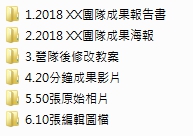 圖1志工成果報告書檔案夾格式所有受獎團隊及個人請於107年10月13日（六）至國立臺北科技大學國際會議廳（暫定），由執行單位舉行之2018年群英行腳~大專「英」樂夏令營成果展中接受頒獎。其他事項報名時填寫正確、完整之資訊，否則視同報名無效，若有不實或隱瞞身分及其他違法事件，將依法辦理。參賽隊伍應尊重評審委員之決定，對評審結果不得異議。如營隊期間，發生任何民事或刑事案件，則依法辦理。著作規定：教學教案、演示及營隊現場之紙本、影音、影像、影片之著作權屬於本計畫所有，本計畫擁有研究、推廣、借閱、公布、印製、發行、重製及公開展示播放、上網等之權利，除稿費外，不支付酬勞或任何費用，並不作為商業活動之教材。執行單位於活動相關規定、日期保有修改與最終解釋權公布事項以網站內容為準，若有未盡事宜，將由執行單位修正後公布於「2018群英行腳 ~ 大專『英』樂夏令營」官方網站或Facebook「2018群英行腳 ~ 大專『英』樂夏令營」粉絲專頁群英官方網站網址為：https://sites.google.com/a/gms.ndhu.edu.tw/remotecampstw/，群英粉絲專頁網址為：http://goo.gl/mEKbKH，不另以書面通知，請參加團隊隨時上網查閱。凡報名參加此甄選團隊，視為已閱讀並完全同意遵守本活動之一切規定，未盡義務者將取消服務時數證明。聯絡方式聯絡資料：	呂怡蒂小姐（營隊學校業務），03-863-5658（營隊學校業務）		張雅雯小姐（大專志工業務），03-863-5648（大專志工業務）		張瑋珍小姐（大專核銷業務），03-863-5648（大專核銷業務）傳真電話：	03-863-5680電子郵件：	remotecampstw@gms.ndhu.edu.tw 連絡地址： 97401花蓮縣壽豐鄉志學村大學路2段1號，國立東華大學英美系，
群英行腳辦公室線上系統 第一部份：報名表線上系統 第二部份：團員自我介紹及團隊服務精神期許書線上系統 第三部份：授權同意書及家長同意書填寫執行單位存查聯授權同意書茲同意國立東華大學，擔任本團                                                    （志工團隊全名） 2018群英行腳~大專「英」樂夏令營團隊進駐偏鄉學校合作計畫之媒合協助單位，同時並授權教育部國民及學前教育署，將於「2018群英行腳 ~ 大專『英』樂夏令營」中進行之教學示例，及營隊期間之所有影音資料，以電子形式儲存、製作與利用（例如：活動全程影音錄製與製作、教學示例之教學影片與教材、活動中所使用之資料數位化，並以光碟形式或電腦網路連結等方式整合），提供讀者基於個人非營利性質之線上學習與檢索、閱讀、列印等，得不限時間與地域，為教學與學術研究等目的之參考。※立授權同意書人聲明對上述授權之著作擁有著作權，得為此授權，惟，授權書為非專屬性之授權，立授權書人對上述授權之著作與教材內容仍有著作權。雙方合作計畫內容依雙方之合意另訂之，特立此同意書為憑。此致教育部國民及學前教育署及國立東華大學立授權書人01：                             （簽名或蓋章）  立授權書人02：                             （簽名或蓋章）  立授權書人03：                             （簽名或蓋章）   中   華   民   國        年        月        日 大專團隊存查聯授權同意書茲同意國立東華大學，擔任本團                                                    （志工團隊全名） 2018群英行腳~大專「英」樂夏令營團隊進駐偏鄉學校合作計畫之媒合協助單位，同時並授權教育部國民及學前教育署，將於「2018群英行腳 ~ 大專『英』樂夏令營」中進行之教學示例，及營隊期間之所有影音資料，以電子形式儲存、製作與利用（例如：活動全程影音錄製與製作、教學示例之教學影片與教材、活動中所使用之資料數位化，並以光碟形式或電腦網路連結等方式整合），提供讀者基於個人非營利性質之線上學習與檢索、閱讀、列印等，得不限時間與地域，為教學與學術研究等目的之參考。※立授權同意書人聲明對上述授權之著作擁有著作權，得為此授權，惟，授權書為非專屬性之授權，立授權書人對上述授權之著作與教材內容仍有著作權。雙方合作計畫內容依雙方之合意另訂之，特立此同意書為憑。此致教育部國民及學前教育署及國立東華大學立授權書人01：                             （簽名或蓋章）  立授權書人02：                             （簽名或蓋章）  立授權書人03：                             （簽名或蓋章）      中   華   民   國        年        月        日未滿20歲志工之家長同意書線上系統 第四部份：申請手冊封面主要申請單位（系所）：                                   (請用印)（以多數團員所屬系所單位為主要申請單位)團隊學校緊急聯絡人：（以多數團員所屬系所單位教官為主要緊急聯絡人)團隊學校緊急聯絡電話：                                            申請日期：註：本申請書封面請與所有需要填寫之附件結集成冊，請準備一式2份，於左上角
以迴紋針（夾）夾住即可，請勿特殊裝訂，以利後續裝訂成冊審查。線上系統 第五部份：郵寄資料封面收件日期：即日起至107年3月31日前，請列印下頁信封封面，黏貼於A4信封袋上寄至：97401花蓮縣壽豐鄉志學村大學路2段1號，國立東華大學英美系，群英行腳辦公室，專線：03-863-5648，郵戳為憑，並註明「群英行腳大專團隊甄選賽」。所需文件繳交不齊之團隊，經通知後若未於截止日期內補齊，本執行單位得自行取消參賽資格，不另行通知。時間項目 107/01/01（一）志工甄選團隊與營隊學校初審線上資料填寫開始http://134.208.15.188/sys/ 107/01/31（三）上午10點師培大學英語文相關系所、師培中心及國際事務處
群英行腳種子志工培訓說明會
地點：臺北中央聯合辦公大樓南棟1801室107/03/31（六）午夜12點志工甄選團隊線上資料填寫截止（系統為憑） 
http://134.208.15.188/sys/107/03/31（六）志工甄選團隊紙本資料寄送國立東華大學收件截止（一式2份，請單面列印，勿特殊裝訂，郵戳為憑。）107/04/12（四）下午5點甄選A+影片上傳按讚截止，以系統為憑，統計讚數
https://www.facebook.com/events/1797201857245349/107/04/13（五）志工團隊審查會議地點：教育部國教署107/04/16（一）志工團隊及營隊學校第一階段入選名單公告107/04/19（四）中午12點前入選營隊學校與大專志工團隊回報自行媒合結果107/04/20（五）最終核定營隊學校及媒合名單公告於群英行腳FB粉絲專頁：http://goo.gl/mEKbKH
官方網址為https://sites.google.com/a/gms.ndhu.edu.tw/remotecampstw/107/05/04（五）下午2點媒合及課程共備說明會，營隊學校薦派校長或教務主任出席
各團隊至少派4名志工出席
地點：暫定臺北中央聯合辦公大樓南棟107/05/05~06（六、日）上午9點至下午4點營隊課程共備小共識營（北區）營隊學校薦派課程輔導人員出席，並備妥在地化及國際化之手作、運動休閒與表演藝術等主題模組課程資訊。各團隊至少派4名志工出席地點：暫定國立臺北科技大學107/05/06（日）~107/06/03（日）營隊學校場勘小共識營請營隊學校備妥場勘手冊（一式2份），
請各團隊須派4名志工於107/06/03（日）前執行完畢，並由大專志工團隊將場勘手冊影本上傳至群英指定雲端硬碟備查107/05/06（日）~107/06/30（六）面授小共識營（至多2次）由大專志工團隊與傳習指導教授面對面討論營隊課程，並由大專志工團隊將面授手冊影本上傳至群英指定雲端硬碟備查。107/05/06（日）~107/06/30（六）營隊課程線上共備，根據媒合之營隊學校所提供在地化及國際化之手作、運動休閒與表演藝術等主題模組課程資訊，設計符合該校學生之營隊課程107/05/13（日）午夜12點營隊課程初稿上傳至群英指定雲端硬碟截止107/05/12~13（六、日）上午9點至下午4點營隊課程共備小共識營（中區或南區）營隊學校薦派課程輔導人員出席，並備妥在地化及國際化之手作、運動休閒與表演藝術等主題模組課程資訊。各團隊至少派4名志工出席地點：未定107/05/31（四）午夜12點營隊課程一稿上傳至群英指定雲端硬碟截止107/06/24（日）午夜12點營隊課程二稿上傳至群英指定雲端硬碟截止107/07/02（一）下午5點報到 ~107/07/07（六）下午2點結束入選團隊行前教育訓練：大共識營
地點：未定107/07/09（一）~
107/07/20（五）群英行腳~大專「英」樂夏令營
至各營隊學校辦理107/08/10（五）午夜12點志工團隊成果繳交截止，
將成果報告書電子檔案及影音資料上傳至群英指定雲端硬碟。107/10/13（六）成果展及頒獎暨2019說明會
地點：暫定國立臺北科技大學國際會議廳107/12/07（五）上午10點師培大學英語文相關系所、師培中心及國際事務處2019群英行腳種子志工培訓說明會
地點：暫定臺北中央聯合辦公大樓南棟107/12/07（五）下午2點辦理各直轄市、縣（市）2019計畫推薦申請說明會
地點：暫定臺北中央聯合辦公大樓南棟2018 服務期程2018 服務期程營隊學校出隊團隊國際志工WK27/09-13WK37/16-20服務校數12服務時數120180計算方式大共識營：8時/天*5天=40小時
營隊一週：8時/天*5天=40小時服務1-2校駐拔營時數：20小時服務1校線上共備、小共識營及說明會：20小時服務2校線上共備、小共識營及說明會：40小時大共識營：8時/天*5天=40小時
營隊一週：8時/天*5天=40小時服務1-2校駐拔營時數：20小時服務1校線上共備、小共識營及說明會：20小時服務2校線上共備、小共識營及說明會：40小時DateMon.Tue.Wed.Thu.Fri.08:50Get ready for the Class — Team cheers and warm up activityGet ready for the Class — Team cheers and warm up activityGet ready for the Class — Team cheers and warm up activityGet ready for the Class — Team cheers and warm up activityGet ready for the Class — Team cheers and warm up activity09:00
~
09:50Get to know you! Fun morning with the locals ideas10:00
~
10:50Fun morning with the locals ideas11:00
~
11:50Fun morning with the locals ideas12:00
~
13:10Lunch BreakLunch BreakLunch BreakLunch BreakLunch Break13:10
~
14:00Closing Ceremony&Performance14:10
~
15:00Closing Ceremony&Performance15:10
~
16:00Outdoor activity & Cheers, Chants and YellsOutdoor activity & Cheers, Chants and YellsOutdoor activity & Cheers, Chants and YellsOutdoor activity & Cheers, Chants and YellsClosing Ceremony&Performance16:00
~Home Sweet HomeHome Sweet HomeHome Sweet HomeHome Sweet HomeHome Sweet Home2018 服務期程2018 服務期程營隊學校出隊團隊國際志工WK27/09-13WK37/16-20檔案編號（由東華大學填寫）2018  – 大專志工 - 參賽團隊名稱參賽團隊名稱參賽團隊名稱參賽團隊名稱參賽團隊名稱參賽團隊名稱參賽團隊名稱參賽團隊名稱自行媒合之營隊學校全名（若無，則免填）自行媒合之營隊學校全名（若無，則免填）自行媒合之營隊學校全名（若無，則免填）自行媒合之營隊學校全名（若無，則免填）自行媒合之營隊學校全名（若無，則免填）自行媒合之營隊學校全名（若無，則免填）自行媒合之營隊學校全名（若無，則免填）自行媒合之營隊學校全名（若無，則免填）服務年段志願□國小*2週□國小*2週□國中*2週□國中*2週□國小*1週+國中*1週□國小*1週+國中*1週□國小*1週+國中*1週時間志願
2個時段如WK2為第2辦理營隊時間，WK3為第1辦理營隊時間，則請填寫如WK2為第2辦理營隊時間，WK3為第1辦理營隊時間，則請填寫如WK2為第2辦理營隊時間，WK3為第1辦理營隊時間，則請填寫如WK2為第2辦理營隊時間，WK3為第1辦理營隊時間，則請填寫如WK2為第2辦理營隊時間，WK3為第1辦理營隊時間，則請填寫如WK2為第2辦理營隊時間，WK3為第1辦理營隊時間，則請填寫如WK2為第2辦理營隊時間，WK3為第1辦理營隊時間，則請填寫時間志願
2個時段 2  WK2, 7/09-13 2  WK2, 7/09-13 2  WK2, 7/09-13 1  WK3, 7/16-20 1  WK3, 7/16-20 1  WK3, 7/16-20時間志願
2個時段□ WK2, 7/09-13□ WK2, 7/09-13□ WK2, 7/09-13□ WK3, 7/16-20□ WK3, 7/16-20□ WK3, 7/16-20團隊專長□ 運動休閒□ 表演藝術□手   作□其   他：_____________□手   作□其   他：_____________□手   作□其   他：_____________□手   作□其   他：_____________□手   作□其   他：_____________□手   作□其   他：_____________總籌學生聯絡電話聯絡電話聯絡電話聯絡電話緊急聯絡人/關係緊急聯絡電話緊急聯絡電話緊急聯絡電話緊急聯絡電話出生年月日身分證字號身分證字號身分證字號身分證字號通訊地址戶籍地址戶籍地址戶籍地址戶籍地址就讀學校系級身分證影本身分證影本身分證影本身分證影本請浮貼影本正反面請浮貼影本正反面性別□男	□女學生證影本 學生證影本 學生證影本 學生證影本 請浮貼影本正反面請浮貼影本正反面匯款郵局/銀行帳號（請填寫本人郵局/銀行帳號。若提供銀行帳號者，將自行負擔匯款手續費。）匯款郵局/銀行銀行影本匯款郵局/銀行銀行影本匯款郵局/銀行銀行影本匯款郵局/銀行銀行影本請浮貼封面影本請浮貼封面影本E-mail:E-mail:E-mail:E-mail:E-mail:E-mail:E-mail:E-mail:副籌學生聯絡電話聯絡電話聯絡電話聯絡電話緊急聯絡人/關係緊急聯絡電話緊急聯絡電話緊急聯絡電話緊急聯絡電話出生年月日身分證字號身分證字號身分證字號身分證字號通訊地址戶籍地址戶籍地址戶籍地址戶籍地址就讀學校系級身分證影本身分證影本身分證影本身分證影本請浮貼影本正反面請浮貼影本正反面性別□男	□女學生證影本 學生證影本 學生證影本 學生證影本 請浮貼影本正反面請浮貼影本正反面匯款郵局/銀行帳號（請填寫本人郵局/銀行帳號。若提供銀行帳號者，將自行負擔匯款手續費。）匯款郵局/銀行銀行影本匯款郵局/銀行銀行影本匯款郵局/銀行銀行影本匯款郵局/銀行銀行影本請浮貼封面影本請浮貼封面影本E-mail:E-mail:E-mail:E-mail:E-mail:E-mail:E-mail:E-mail:團員自我介紹（一人300字之內）團員自我介紹（一人300字之內）志工學生01志工學生02團隊服務精神與期許書（2,000字之內）團隊服務精神與期許書（2,000字之內）本人知悉敝子弟_____________，就讀於                       校_______________系（所）__________年級，參加下列校外活動，並已被告知其應注意之安全事項。本人知悉敝子弟_____________，就讀於                       校_______________系（所）__________年級，參加下列校外活動，並已被告知其應注意之安全事項。校外活動名稱2018群英行腳~大專「英」樂夏令營活動負責人嚴愛群活動日期自107 年 5 月 4 日起至107 年 10 月 13 日止活動地點            此致國立東華大學英美系群英行腳辦公室                   學生家長或監護人簽章：                               聯絡電話：                                   手機：                                中華民國       年       月       日            此致國立東華大學英美系群英行腳辦公室                   學生家長或監護人簽章：                               聯絡電話：                                   手機：                                中華民國       年       月       日大專志工校外活動安全注意事項：出隊前應持續注意活動地區之天候，活動前如因天候等因素致舉辦活動可能發生危險時，營隊學校可延期或取消舉行，並通知群英行腳辦公室。若於活動期間遇發布颱風等重大天災警報時，應立即中止活動，如無法立即返家，應與群英行腳辦公室聯絡，以便提供必要協助。群英行腳辦公室於行前應向全體參加人員告知安全注意事項，如：交通安全、住宿餐飲安全、器材設施使用安全、個人行動安全等(詳細宣導內容由群英行腳辦公室依活動性質自行斟酌)。大專志工出隊期間應依計畫行程實施，所經過之路線應特別注意安全，且需依計畫時間結束返回；參加人員如有事先離隊者，應填寫公/病假申請單，向營隊學校與群英行腳辦公室報准。大專志工出隊期間不得進入已由中央災害應變中心指揮官公告限制或禁止人民進入或命其離去之地區，如違反規定，主管機關應依災害防救法第三十九條規定處新台幣伍萬元以上貳拾伍萬元以下之罰鍰。大專志工出隊期間遇有任何特殊意外事故或有發生之虞時，請立即與營隊學校承辦人員及當地警消救難單位聯繫，並同時通報群英行腳專線電話：03-863-5648，03-863-5658。大專志工校外活動安全注意事項：出隊前應持續注意活動地區之天候，活動前如因天候等因素致舉辦活動可能發生危險時，營隊學校可延期或取消舉行，並通知群英行腳辦公室。若於活動期間遇發布颱風等重大天災警報時，應立即中止活動，如無法立即返家，應與群英行腳辦公室聯絡，以便提供必要協助。群英行腳辦公室於行前應向全體參加人員告知安全注意事項，如：交通安全、住宿餐飲安全、器材設施使用安全、個人行動安全等(詳細宣導內容由群英行腳辦公室依活動性質自行斟酌)。大專志工出隊期間應依計畫行程實施，所經過之路線應特別注意安全，且需依計畫時間結束返回；參加人員如有事先離隊者，應填寫公/病假申請單，向營隊學校與群英行腳辦公室報准。大專志工出隊期間不得進入已由中央災害應變中心指揮官公告限制或禁止人民進入或命其離去之地區，如違反規定，主管機關應依災害防救法第三十九條規定處新台幣伍萬元以上貳拾伍萬元以下之罰鍰。大專志工出隊期間遇有任何特殊意外事故或有發生之虞時，請立即與營隊學校承辦人員及當地警消救難單位聯繫，並同時通報群英行腳專線電話：03-863-5648，03-863-5658。檔案編號（由東華大學填寫）2018  – 大專志工 - 檢附實體資料確認表（107年3月31日午夜12點截止，郵戳為憑）□ 報名表紙本（線上系統填寫完畢後列印）□ 授權同意書紙本（必須團隊所有人員簽名或蓋章）□ 已上文件請備妥一式2份寄至
   國立東華大學，嚴愛群老師收，專線：03-863-5648，03-863-5658 
   97401花蓮縣壽豐鄉大學路2段1號，國立東華大學英美系群英行腳辦公室
   註明「群英行腳大專團隊甄選賽」檢附線上資料確認表（107年3月31日午夜12點截止，系統為憑）□ 報名表填寫□ 團員自我介紹及團隊服務精神與期許書撰寫□ 授權同意書（必須團隊所有人員簽章）及家長同意書（20歲以下）□「A+選我，英文團隊介紹創意影片」（至多5分鐘），請於107年4月12日下午5點前上傳至臉書指定活動區□「A+影片Facebook人氣回響程度」，107年4月12日下午5點截止按讚數統計□ 凡報名參加甄選者，視為已閱讀並同意遵守本活動之一切規定，
   未盡義務者將取消服務學習時數寄件人:收件人: 嚴愛群教授   收97401花蓮縣壽豐鄉志學村大學路2段1號
東華大學英美系，群英行腳辦公室 03-863-5648（大專「英」樂夏令營團隊甄選賽）繳交文件：□ 報名表紙本□ 授權同意書紙本（必須團隊所有人員簽章）及家長同意書（20歲以下）□ 申請資料封面□ 凡報名參加此甄選者，視為已閱讀並同意遵守本活動之一切規定，
   未盡義務者將取消服務學習時數